  NYS 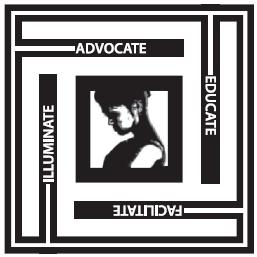 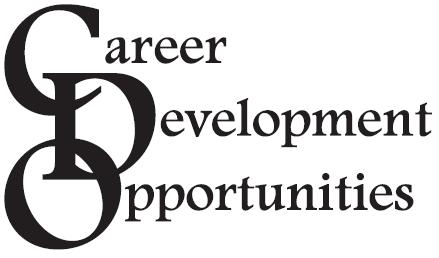 MEMBERSHIP FORMFor membership July 1, 2015 through June 30, 2016Name:_________________________________________________________Address:_______________________________________________________City: _______________________State  ___________  Zip _______________Phone Cell __________________Home ___________ Business ___________Email __________________________________________________________------------------------------------------------------------------------------------------------------All membership dues are $15.00  - Please indicate if you are a new member or a continuing member:New Member:             									$ __________  Continuing Member: 									$ __________  Additional Donation:									$___________Total Enclosed										$___________Please make checks payable to NYS Career Development Opportunities Inc.Please mail this form to NYS CDO, PO Box 133, Rome, NY 13442-0133